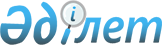 О внесении дополнений N 50 в Единую бюджетную классификациюПриказ Министра финансов Республики Казахстан от 4 мая 2001 года N 232 Зарегистрирован в Министерстве юстиции Республики Казахстан 08.06.2001 г. за N 1543



          В соответствии с Законом Республики Казахстан от 25 апреля 2001 года 
 
 Z010177_ 
  "О внесении изменений и дополнений в Закон Республики Казахстан 
 
 Z000131_ 
  "О республиканском бюджете на 2001 год" и Указом Президента 
Республики Казахстан от 14 апреля 2001 года N 585  
 U010585_ 
  "О переносе 
административного центра Алматинской области" приказываю: 




          1. Внести в приказ Министерства финансов Республики Казахстан от 30 
декабря 1999 года N 715  
 V991058_ 
  "Об утверждении Единой бюджетной 
классификации" следующие дополнения:




          в Единой бюджетной классификации Республики Казахстан, утвержденной 
указанным приказом: 




          в функциональной классификации расходов бюджета: 




          в функц. группе 1 "Государственные услуги общего характера": 




          подфункцию 1 "Представительные, исполнительные и другие органы, 
выполняющие общие функции государственного управления" гос. учреждение - 
администратор программ 103 "Аппарат местных представительных органов" 
дополнить программой следующего содержания: 




          "98 Мероприятия по переносу административного центра Алматинской 
области в г. Талдыкорган"; 




          в подфункции 2 "Финансовая деятельность": 




          гос. учреждение - администратор программ 259 "Исполнительный орган 
коммунальной собственности, финансируемый из местного бюджета" дополнить 
программой следующего содержания: 




          "98 Мероприятия по переносу административного центра Алматинской 
области в г. Талдыкорган"; 




          гос.учреждение - администратор программ 260 "Исполнительный орган 
финансов, финансируемый из местного бюджета" дополнить программой 
следующего содержания: 




          "98 Мероприятия по переносу административного центра Алматинской 
области в г. Талдыкорган"; 




          в функц.группе 3 "Общественный порядок и безопасность" в подфункции 1 
"Правоохранительная деятельность" гос. учреждение-администратор программ 
251 "Исполнительный орган внутренних дел, финансируемый из местного 
бюджета" дополнить программой следующего содержания: 




          "98 Мероприятия по переносу административного центра Алматинской 
области в г. Талдыкорган"; 




          в функц. группе 5 "Здравоохранение" в подфункции 9 "Прочие услуги в 
области здравоохранения" гос. учреждение-администратор программ 254 
"Исполнительный орган здравоохранения, финансируемый из местного бюджета" 
дополнить программой следующего содержания: 




          "98 Мероприятия по переносу административного центра Алматинской 
области в г. Талдыкорган"; 




          в функц. группе 6 "Социальное обеспечение и социальная помощь" в 
подфункции 9 "Прочие услуги в области социальной помощи и социального 
обеспечения" гос.учреждение-администратор программ 258 "Исполнительный 
орган труда и социальной защиты населения, финансируемый из местного 
бюджета" дополнить программой следующего содержания: 




          "98 Мероприятия по переносу административного центра Алматинской 
области в г. Талдыкорган"; 




          в функц. группе 8 "Культура, спорт, туризм и информационное 
пространство" в подфункции 3 "Информационное пространство" гос. 
учреждение-администратор программ 261 "Исполнительный орган управления 
архивами, финансируемый из местного бюджета" дополнить программой 
следующего содержания: 




          "98 Мероприятия по переносу административного центра Алматинской 
области в г. Талдыкорган"; 




          в функц. группе 10 "Сельское, водное, лесное, рыбное хозяйство и 
охрана окружающей среды" в подфункции 9 "Прочие услуги в области 
сельского, водного, лесного, рыбного хозяйства и охраны окружающей среды" 
гос. учреждение-администратор программ 257 "Исполнительный орган сельского 
хозяйства, финансируемый из местного бюджета" дополнить программой 
следующего содержания: 




          "98 Мероприятия по переносу административного центра Алматинской 
области в г. Талдыкорган"; 




          в функц. группе 13 "Прочие" в подфункции 9 "Прочие": 




          гос. учреждение-администратор программ 105 "Аппарат акимов" дополнить 
программой следующего содержания: 




          "98 Мероприятия по переносу административного центра Алматинской 
области в г. Талдыкорган"; 




          гос. учреждение-администратор программ 217 "Министерство финансов 
Республики Казахстан" дополнить программой следующего содержания: 




          "51 Мероприятия по переносу административного центра Алматинской 
области в г. Талдыкорган"; 




          гос. учреждение-администратор программ 263 "Исполнительный орган 
образования, культуры, спорта и туризма, финансируемый из местного 
бюджета" дополнить программой следующего содержания: 




          "98 Мероприятия по переносу административного центра Алматинской 
области в г. Талдыкорган"; 




          гос. учреждение-администратор программ 272 "Исполнительный орган 
экономики, поддержки малого и среднего бизнеса, государственных закупок, 
финансируемый из местного бюджета" дополнить программой следующего 
содержания: 




          "98 Мероприятия по переносу административного центра Алматинской 
области в г. Талдыкорган"; 




          гос. учреждение-администратор программ 273 "Исполнительный орган 
инфраструктуры и строительства, финансируемый из местного бюджета" 
дополнить программой следующего содержания: 




          "98 Мероприятия по переносу административного центра Алматинской 
области в г. Талдыкорган"; 




          гос. учреждение-администратор программ 274 "Исполнительный орган 
жилищно-коммунального, дорожного хозяйства и транспорта, финансируемый из 
местного бюджета" дополнить программой следующего содержания: 




          "98 Мероприятия по переносу административного центра Алматинской 
области в г. Талдыкорган"; 




          в функц. группе 15 "Официальные трансферты" в подфункции 1 
"Обслуживание долга" по гос. учреждению-администратору программ 113 "Аким 
Алматинской области" программу 18 "Трансферты из республиканского бюджета" 
дополнить подпрограммой следующего содержания: 




     "30 Мероприятия по переносу административного центра Алматинской 
области в г. Талдыкорган". 
     2. Департаменту юридической службы (К.Абдикаликов) и Бюджетному 
департаменту (Б.Султанов) обеспечить государственную регистрацию 
настоящего приказа в Министерстве юстиции Республики Казахстан. 
     3. Настоящий приказ вступает в силу со дня его государственной 
регистрации в Министерстве юстиции Республики Казахстан и распространяется 
на правоотношения, возникшие со дня его подписания.

     Министр                                                               
     
(Специалисты: Склярова И.В.,
              Умбетова А.М.)   
     
      
      


					© 2012. РГП на ПХВ «Институт законодательства и правовой информации Республики Казахстан» Министерства юстиции Республики Казахстан
				